注册：ANJK0022汉江水质保护工作动态第14期安康市生态环境局                       2021年12月27日安康市2021年11月份水环境质量状况依据国家《地表水环境质量标准》（GB3838-2002）、《地表水环境质量评价方法（试行）》（环办〔2011〕22号）、《城市地表水环境质量排名技术规定》和监测断面水质考核目标，现将我市2021年11月份38个监测断面水质状况通报如下：一、11月地表水监测断面水质状况（一）11月水质状况11月份，38个断面中Ⅰ类水质占比21%，Ⅱ类水质占比74%，Ⅲ类水质占比5%。任河入汉江断面水质持续保持Ⅰ类；汉江七里沟、汶水河筒车湾镇许家城村河道、大道河民主集镇建成区、广佛水电站、南江河黄龙沟、三块石、蜀河口断面水质由上月的Ⅱ类上升至Ⅰ类。羊尾（出陕）断面水质超标，为Ⅲ类，超标因子为氨氮，超Ⅱ类0.08倍。瀛湖坝前断面水质超标，为Ⅲ类，超标因子为总磷，超Ⅱ类0.40倍；总氮作为参考指标单独评价，11月浓度1.78mg/L，环比10月浓度2.35mg/L下降了24%。2021年11月水质监测断面水质状况表备注：国控断面2021年考核目标尚未确定（二）1-11月水质状况1-11月,38个断面中Ⅰ类水质占比5%，Ⅱ类水质占比92%，Ⅲ类水质占比3%。汶水河筒车湾镇许家城村河道、南江河三块石断面水质为Ⅰ类。瀛湖坝前断面水质为Ⅲ类，总磷超Ⅱ类标准0.36倍。瀛湖坝前断面水质透明度1-11月均值139cm，同比上年同期的166cm下降了16%;叶绿素a1-11月均值为0.006mg/L，同比上年同期的0.014mg/L下降了57%；总氮作为参考指标单独评价，1-11月浓度均值为1.54mg/L，同比上年同期的1.24mg/L上升了24%。同比2020年1-11月，水质变差的断面有13个，变差率为34%。其中，羊尾（出陕）、南江河出陕界、坝河观音堂、汉江庙岭、白石河入汉江、汉江兰滩断面水质变差幅度较大，分别为32.2%、10.0%、8.5%、8.3%、7.1、6.5%。 2021年1-11月水质监测断面水质状况表备注：国控断面2021年考核目标尚未确定二、县区水环境质量排名（一）1-11月县区水环境质量现状累计排名（二）1-11月县区水环境质量相比2020年同期改善累计排名备注:1.县区水环境质量排名依据《陕西省城市地表水环境质量排名技术规定（试行）》，CWQI为县区水质指数，按照从小到大的顺序进行排名，排名越靠前说明城市地表水环境质量状况越好。2.△CWQI为县区水质改善指数，按从小到大的顺序进行排名，排名越靠前说明县区地表水环境质量改善程度越高。△CWQI为负值，说明县区地表水环境质量变好；△CWQI为正值，说明县区地表水环境质量变差。分析点评：1-11月份，全市河流总体水质良好，与上年同期相比，水质有所下降。瀛湖坝前断面总磷1-11月累计为0.034mg/L，水质达Ⅲ类。市生态环境局针对重点断面强化分析研判，邀请省市专家共同会商提出解决方案，采取有力措施，加强汇报和主动赴邻市对接，取得积极效果；组织开展入河排污口整治专项行动，加强执法监管；各县（市、区）人民政府、管委会要切实加强汉江水质保护工作，全面开展水环境风险排查和加快问题整改，确保全市水环境质量稳定向好。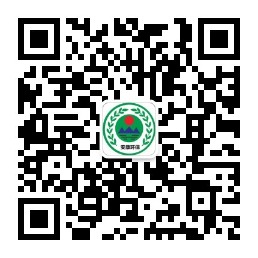  本期安康市水环境质量状况信息已在“安康环保”微信公众号平台发布，敬请关注。送：生态环境部西北督察局、省生态环境厅、省生态环境厅驻安康督察局。俊民，文罡，晶华，陈晖同志。市委办公室、市人大办公室、市政府办公室、市政协办公室。市委宣传部、市发改委、市工信局、市财政局、市自然资源局、市住建局、市交通局、市水利局、市农业农村局、市林业局、市卫健委、市应急管理局、市公安局、市城管局（创建办）各县（市、区）人民政府、安康高新技术产业开发区管委会、瀛湖生态旅游区管委会、恒口示范区管委会。各分局。序号河流断面名称考核县区断面类型目标水质2021年10月水质类别（超标因子、超标倍数）2021年11月水质类别（超标因子、超标倍数）1汉江七里沟汉滨区省控ⅡⅡⅠ2汉江老君关汉滨区国控/ⅡⅡ3黄洋河黄洋河口汉滨区省控ⅡⅡⅡ4月河汉滨月河口汉滨区、高新区国控/ⅡⅡ5汉江瀛湖坝前汉滨区、瀛湖旅游区国控/Ⅳ总磷：1.8Ⅲ总磷：0.46吉河吉河口汉滨区、瀛湖旅游区市控ⅡⅡⅡ7恒河恒河口汉滨区、恒口示范区市控ⅡⅡⅡ8月河涧池镇枞岭村汉阴县省控ⅡⅡⅡ9月河双乳镇三同村汉阴县省控ⅡⅡⅡ10月河月河出恒口区恒口示范区市控ⅡⅡⅡ11子午河席家坝石泉县国控/ⅡⅡ12汉江石泉高桥石泉县省控ⅡⅡⅡ13饶峰河饶峰河口石泉县市控ⅡⅡⅡ14池河池河入汉江石泉县国控/ⅡⅡ15长安河长安河青草关宁陕县市控ⅡⅡⅡ16旬河江口镇沙坪村沙坪桥宁陕县国控/ⅢⅡ17汶水河筒车湾镇许家城村河道宁陕县省控ⅡⅡⅠ18洞河紫阳洞河口紫阳县省控ⅡⅡⅡ19汉江紫阳县洞河鹿子滩紫阳县省控ⅡⅡⅡ20任河任河入汉江紫阳县国控/ⅠⅠ21岚河岚河入汉江岚皋县国控/ⅡⅡ22岚河岚河六口水文站岚皋县省控ⅡⅡⅡ23大道河大道河民主集镇建成区岚皋县省控ⅡⅡⅠ24坝河平利坝河平利县省控ⅡⅡⅡ25黄洋河黄洋河出县界平利县省控ⅡⅡⅡ26坝河广佛水电站平利县省控ⅡⅡⅠ27南江河南江河出陕界镇坪县国控/ⅡⅡ28南江河黄龙沟镇坪县省控ⅡⅡⅠ29南江河三块石镇坪县省控ⅡⅡⅠ30旬河旬阳旬河口旬阳市国控/ⅡⅡ31蜀河旬阳蜀河口旬阳市市控ⅡⅡⅠ32冷水河县城饮用水源地旬阳市省控ⅡⅡⅡ33坝河观音堂旬阳市国控/ⅡⅡ34汉江汉江庙岭旬阳市市控ⅢⅡⅡ35汉江汉江兰滩旬阳市市控ⅡⅡⅡ36白石河白石河入汉江白河县省控ⅡⅡⅡ37汉江白河2白河县省控ⅡⅡⅡ38汉江羊尾（出陕）白河县国控/Ⅳ氨氮：1.08总磷：0.76Ⅲ氨氮：0.08序号河流断面名称考核县区断面类型目标水质2020年1-11月水质类别（超标因子、超标倍数）2021年1-11月水质类别（超标因子、超标倍数）1汉江七里沟汉滨区省控ⅡⅡⅡ2汉江老君关汉滨区国控/ⅡⅡ3黄洋河黄洋河口汉滨区省控ⅡⅡⅡ4月河汉滨月河口汉滨区、高新区国控/ⅡⅡ5汉江瀛湖坝前汉滨区、瀛湖旅游区国控/ⅡⅢ总磷：0.366吉河吉河口汉滨区、瀛湖旅游区市控ⅡⅡⅡ7恒河恒河口汉滨区、恒口示范区市控ⅡⅡⅡ8月河涧池镇枞岭村汉阴县省控ⅡⅢ总   磷：0.1Ⅱ9月河双乳镇三同村汉阴县省控ⅡⅢ总   磷：0.1Ⅱ10月河月河出恒口区恒口示范区市控ⅡⅡⅡ11子午河席家坝石泉县国控//Ⅱ12汉江石泉高桥石泉县省控ⅡⅡⅡ13饶峰河饶峰河口石泉县市控ⅡⅡⅡ14池河池河入汉江石泉县国控/ⅡⅡ15长安河长安河青草关宁陕县市控ⅡⅡⅡ16旬河江口镇沙坪村沙坪桥宁陕县国控/ⅡⅡ17汶水河筒车湾镇许家城村河道宁陕县省控ⅡⅡⅠ18洞河紫阳洞河口紫阳县省控ⅡⅡⅡ19汉江紫阳县洞河鹿子滩紫阳县省控ⅡⅡⅡ20任河任河入汉江紫阳县国控/ⅡⅡ21岚河岚河入汉江岚皋县国控/ⅡⅡ22岚河岚河六口水文站岚皋县省控ⅡⅡⅡ23大道河大道河民主集镇建成区岚皋县省控ⅡⅡⅡ24坝河平利坝河平利县省控ⅡⅡⅡ25黄洋河黄洋河出县界平利县省控ⅡⅡⅡ26坝河广佛水电站平利县省控ⅡⅡⅡ27南江河南江河出陕界镇坪县国控/ⅠⅡ28南江河黄龙沟镇坪县省控ⅡⅡⅡ29南江河三块石镇坪县省控ⅡⅡⅠ30旬河旬阳旬河口旬阳市国控/ⅡⅡ31蜀河旬阳蜀河口旬阳市市控ⅡⅡⅡ32冷水河县城饮用水源地旬阳市省控ⅡⅠⅡ33坝河观音堂旬阳市国控/ⅡⅡ34汉江汉江庙岭旬阳市市控ⅢⅡⅡ35汉江汉江兰滩旬阳市市控ⅡⅡⅡ36白石河白石河入汉江白河县省控ⅡⅡⅡ37汉江白河2白河县省控ⅡⅡⅡ38汉江羊尾（出陕）白河县国控/ⅡⅡ县区、管委会CWQI1-11月指数CWQI1-11月排名镇坪县2.8598 1平利县2.9796 2紫阳县3.0386 3宁陕县3.1561 4岚皋县3.1625 5石泉县3.2721 6汉滨区3.3786 7旬阳市3.3977 8瀛湖区3.5587 9高新区3.5955 10白河县3.6057 11恒口区3.6336 12汉阴县4.3130 13县区、管委会△CWQI1-11月指数△CWQI1-11月排名高新区-16.06%1石泉县-9.43%2恒口区-8.58%3紫阳县-8.28%4汉滨区-5.81%5瀛湖区-5.02%6镇坪县-1.48%7岚皋县-0.62%8宁陕县0.22%9汉阴县0.24%10旬阳市4.71%11平利县4.83%12白河县33.73%13